UNIVERSIDADE FEDERAL DO ESPÍRITO SANTO 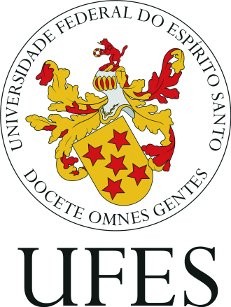 CENTRO DE ARTESPROGRAMA DE PÓS-GRADUAÇÃO EM COMUNICAÇÃO E TERRITORIALIDADESFicha de Matrícula – Aluno RegularDados PessoaisDados Referentes ao CursoSolicito matrícula como aluno regular no Programa de Pós-Graduação em Comunicação e Territorialidades da UFES nas disciplinas listadas abaixo:________________________________________________________________________________________________________________________________________________________________________________________________________________________________________________Data: Não precisa assinar. Não precisa converter em PDF. Nome SocialNome SocialNome SocialNome SocialNome DocumentoNome DocumentoNome DocumentoNome DocumentoCPFCPFRaça\corPNE(S/N)EndereçoEndereçoEndereçoEndereçoTelefone CelularCelularCelularE-mail principalE-mail alternativoE-mail alternativoE-mail alternativoLink para o Currículo LattesLink para o Currículo LattesLink para o Currículo LattesLink para o Currículo LattesNúmero de matrículaData de ingressoOrientadorOrientadorCoorientadorCoorientadorPeríodo atualPeríodo atual